  MĚSÍČNÍ PLÁN 2018/2019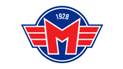 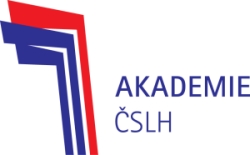 Poznámka – ZŠ Grünwaldova – tělocvičnyKATEGORIE:ZDMĚSÍC:KVĚTENTRENÉŘI:Čelikovský, Zevl, Dančišin, Dosek, BeránekDENDENDOPOLEDNEDOPOLEDNEODPOLEDNEODPOLEDNEMÍSTOSRAZDENDENSucháLedSucháLedMÍSTOSRAZÚt1St2Čt3Pá4So5Ne6Po7Út8St9Čt1017.3018.30ZŠ Grünwaldova17.20Pá11So12Ne13Po1417.0018.00Sportovní hala (tráva)16.50Út1516.4517.45Zimní stadion – II. plocha16.35St16Čt1717.3018.30ZŠ Grünwaldova17.20Pá18So19Ne20Po2117.0018.00Sportovní hala (tráva)16.50Út2216.4517.45Zimní stadion – II. plocha16.35St23Čt2417.3018.30ZŠ Grünwaldova17.20Pá25So26Ne27Po2817.0018.00Sportovní hala (tráva)16.50Út2916.4517.45Zimní stadion – II. plocha16.35St30Čt3117.3018.30ZŠ Grünwaldova17.20